Ո Ր Ո Շ ՈՒ Մ
23 հոկտեմբերի 2020 թվականի   N 1965 ՎԱՆԱՁՈՐ ՔԱՂԱՔԻ ՆԵՐՍԻՍՅԱՆ ՓՈՂՈՑ 1 ՇԵՆՔ, 17 ՀԱՍՑԵՈՒՄ ԳՏՆՎՈՂ ԱԼՄԱՍՏ ՄԱՐԱՏԻ ՄԱՐԳԱՐՅԱՆԻՆ ՍԵՓԱԿԱՆՈՒԹՅԱՆ ԻՐԱՎՈՒՆՔՈՎ ՊԱՏԿԱՆՈՂ ԲՆԱԿԱՐԱՆԻՆ ՆՈՐ ՓՈՍՏԱՅԻՆ ՀԱՍՑԵ ՏՐԱՄԱԴՐԵԼՈՒ ՄԱՍԻՆ Հիմք ընդունելով Ալմաստ Մարատի Մարգարյանի դիմումը, անշարժ գույքի նկատմամբ իրավունքների պետական գրանցման թիվ 20072020-06-0015 վկայականը, ղեկավարվելով ՀՀ կառավարության 2005թ. դեկտեմբերի 29-ի թիվ 2387-Ն որոշմամբ հաստատված կարգի 29-րդ կետի դ) ենթակետով` որոշում եմ.Վանաձոր քաղաքի Ներսիսյան փողոց 1 շենք, 17 հասցեում գտնվող Ալմաստ Մարատի Մարգարյանին սեփականության իրավունքով պատկանող բնակարանին տրամադրել նոր փոստային հասցե՝ ք. Վանաձոր, Ներսիսյան փողոց, 1-ին փակուղի, թիվ 1 շենք, թիվ 17 բնակարան:ՀԱՄԱՅՆՔԻ ՂԵԿԱՎԱՐ`   ՄԱՄԻԿՈՆ ԱՍԼԱՆՅԱՆՃիշտ է՝ԱՇԽԱՏԱԿԱԶՄԻ  ՔԱՐՏՈՒՂԱՐ					 	 Ա.ՕՀԱՆՅԱՆ
ՀԱՅԱՍՏԱՆԻ ՀԱՆՐԱՊԵՏՈՒԹՅԱՆ ՎԱՆԱՁՈՐ ՀԱՄԱՅՆՔԻ ՂԵԿԱՎԱՐ
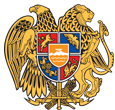 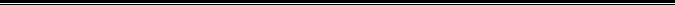 Հայաստանի Հանրապետության Լոռու մարզի Վանաձոր համայնք
Ք. Վանաձոր, Տիգրան Մեծի 22, Ֆաքս 0322 22250, Հեռ. 060 650044, 060 650040 vanadzor.lori@mta.gov.am, info@vanadzor.am